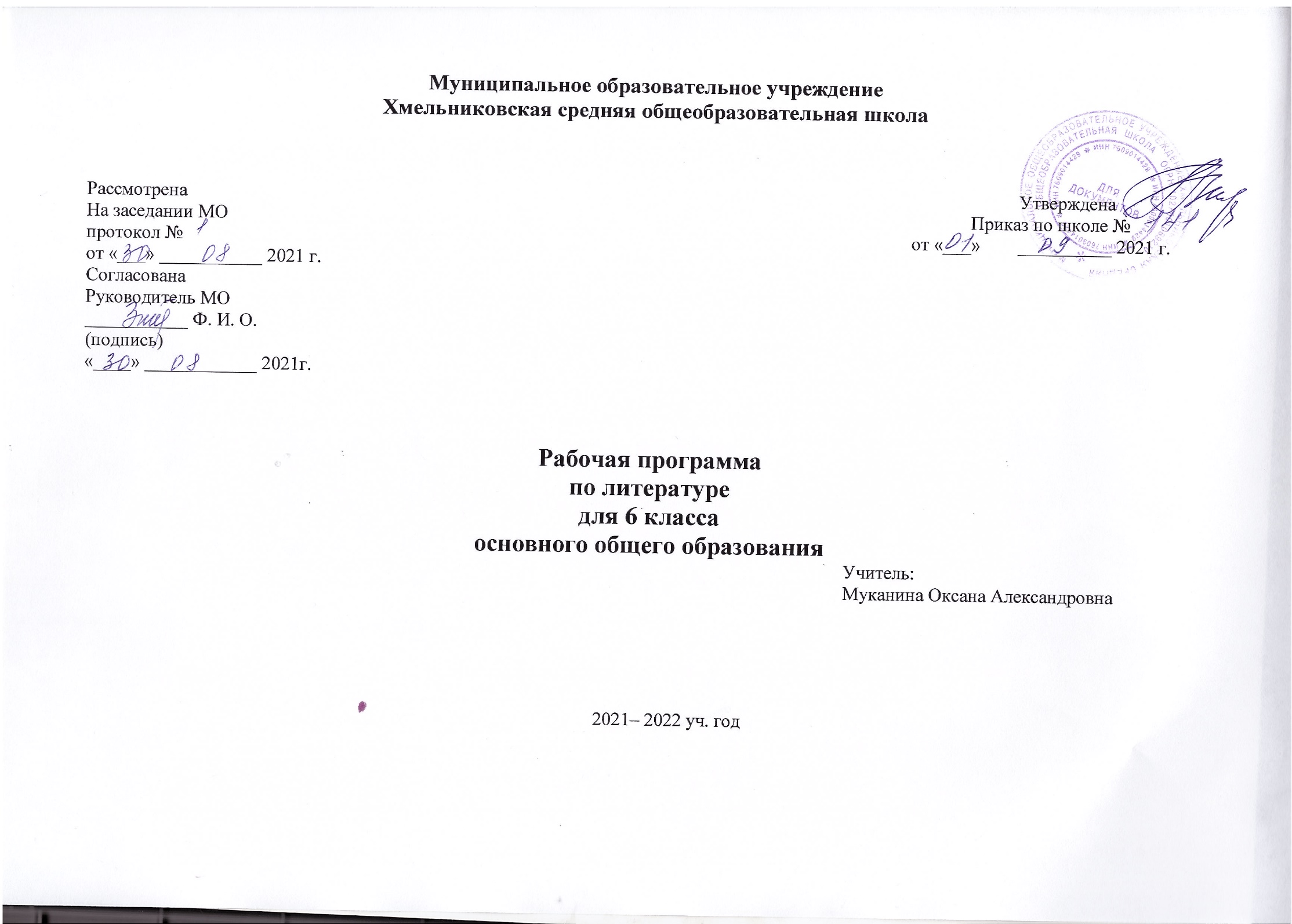                                                                                          ПОЯСНИТЕЛЬНАЯ ЗАПИСКАРабочая программа по литературе для 6 класса составлена на основе Нормативно-методических документов:1.Приказ Министерства образования и науки РФ от 17 декабря 2010 г. N 1897 «Об утверждении федерального государственного образовательного стандарта основного общего образования» (с изменениями и дополнениями от: 29 декабря 2014 г., 31 декабря 2015 г., 11 декабря 2020 г.)2.Примерная основная образовательная программа основного общего образования (Одобрена решением от 08.04.2015, протокол № 1/15 (в редакции протокола № 1/20 от 04.02.2020))3. Постановление главного государственного санитарного врача от 28.09.2020 № 28 «Об утверждении санитарных правил СП 2.4.3648-20 «Санитарно-эпидемиологические требования к организациям воспитания 
и обучения, отдыха и оздоровления детей и молодежи».4.Приказ Рособрнадзора № 590, Минпросвещения России № 219 от 06.05.2019 «Об утверждении Методологии и критериев оценки качества общего образования в общеобразовательных организациях на основе практики международных исследований качества подготовки обучающихся»7.Концепции программы поддержки детского и юношеского чтения в Российской Федерации (Распоряжение Правительства РФ от 03.06.2017 N 1155-р)8.План мероприятий по реализации концепции преподавания русского языка и литературы в Российской Федерации, утвержденной распоряжением правительства Российской Федерации от 9 апреля 2016 г. № 637-р (Утверждено Министром образования и науки Российской Федерации 29 июля 2016 г. № ДЛ-13/08вн)9.Концепция преподавания русского языка и литературы в Российской Федерации (распоряжением Правительства Российской Федерации от 9 апреля 2016 г. N 637-р)10.Приказ Министерства просвещения Российской Федерации № 766 от 23 декабря 2020 года о внесении изменений в федеральный перечень учебников, допущенных к использованию при реализации имеющих государственную аккредитацию образовательных программ начального общего, основного общего, среднего общего образования организациями, осуществляющими образовательную деятельность, утвержденный приказом Министерства просвещения Российской Федерации от 20 мая 2020 г. № 254».11.Письмо Минпросвещения России от 14 января 2020 г. N МР-5/02 «О направлении методических рекомендаций» (вместе с методическими рекомендациями по вопросам внедрения целевой модели цифровой образовательной среды в субъектах Российской Федерации)12. Приказ Минпросвещения России от 02.12.2019 N 649 «Об утверждении Целевой модели цифровой образовательной среды».13.  ООП ООО МОУ Хмельниковская СОШ 14. Методическое письмо Министерства образования и науки Ярославской области «О преподавании учебного предмета «Литература»  в    общеобразовательных организациях Ярославской области в 2021-2022 гг.» 15. Авторская программа по литературе для 5 — 9 классов под редакцией В. Я. Коровиной,  М.: Просвещение, 2016 год. 16. Учебный план МОУ Хмельниковская СОШ на 2022-2022 учебный год. 17. Примерная программа воспитания п. 3.4 «Модуль «Школьный урок» от 2 июня 2020г. Протокол № 2/20 Ведущая проблема изучения литературы в 6 классе — художественное произведение и автор. В программе соблюдена системная направленность — курс 6 класса представлен разделами:1.  Устное народное творчество.2.  Древнерусская литература3.  Русская литература XIX века4. Родная природа в стихотворениях русских поэтов XIX века 5.  Русская литература XX века6. Произведения о Великой Отечественной войне7. Литература народов России.8. Гомеровский эпос.9.  Зарубежная литература10.Сведения по теории и истории литературы (В каждом разделе)        Данная программа является рабочей программой по предмету «Литература» в 6 классе базового уровня к учебному комплексу В.Я. Коровиной, В.П. Журавлева, В.И. Коровина (М.: Просвещение, 2020г.). Сроки реализации: 34 учебные недели. Рабочая программа рассчитана на 102 часов (3 часа в неделю)Программа детализирует и раскрывает содержание стандарта, определяет общую стратегию обучения, воспитания и развития учащихся средствами учебного предмета в соответствии с целями изучения литературы, которые определены стандартом. Учитывая рекомендации, изложенные в «Методическом письме о преподавании учебного предмета «Литература» в условиях введения Федерального компонента государственного стандарта общего образования», Данная программа ориентирована на содержание авторской программы, на учебник-хрестоматию, обеспечивающий процесс обучения.Важнейшее значение в формировании духовно богатой, гармонически развитой личности с высокими нравственными идеалами и эстетическими потребностями имеет художественная литература. Курс литературы в школе основывается на принципах связи искусства с жизнью, единства формы и содержания, историзма, традиций и новаторства, осмысления историко-культурных сведений, нравственно-эстетических представлений, усвоения основных понятий теории и истории литературы, формирование умений оценивать и анализировать художественные произведения, овладения богатейшими выразительными средствами русского литературного языка..Воспитательные цели и задачи учебного курса.Согласно государственному образовательному стандарту, изучение литературы в основной школе направлено на достижение следующих целей:воспитание духовно-развитой личности, осознающей свою принадлежность к родной культуре, обладающей гуманистическим мировоззрением, общероссийским гражданским сознанием, чувством патриотизма; воспитание любви к русской литературе и культуре, уважения к литературам и культурам других народов; обогащение духовного мира школьников, их жизненного и эстетического опыта;развитие познавательных интересов, интеллектуальных и творческих способностей, устной и письменной речи учащихся; формирование читательской культуры, представления о специфике литературы в ряду других искусств, потребности в самостоятельном чтении художественной литературы, эстетического вкуса на основе освоения художественных текстов; обеспечение условий по формированию сознательной дисциплины и норм поведения учащихся;создание на уроке условий, обеспечивающие воспитание аккуратности и внимательности при выполнении работ и овладении необходимыми навыками самостоятельной учебной деятельности;воспитание эстетического отношения к слову;воспитание бережного отношения к окружающей среде и к животному миру.Цели и задачи учебного курса.освоение знаний о русской литературе, ее духовно-нравственном и эстетическом значении; о выдающихся произведениях русских писателей, их жизни и творчестве, об отдельных произведениях зарубежной классики;овладение умениями творческого чтения и анализа художественных произведений с привлечением необходимых сведений по теории и истории литературы; умением выявлять в них конкретно-историческое и общечеловеческое содержание, правильно пользоваться русским языком.         Цель изучения литературы в школе – приобщение учащихся к искусству слова, богатству русской классической и зарубежной литературы. Основа литературного образования – чтение и изучение художественных произведений, знакомство с биографическими сведениями о мастерах слова и историко-культурными фактами, необходимыми для понимания включенных в программу произведений.            Расширение круга чтения, повышение качества чтения, уровня восприятия и глубины проникновения в художественный текст становится важным средством для поддержания этой основы на всех этапах изучения литературы в школе. Чтобы чтение стало интересным, продуманным, воздействующим на ум и душу ученика, необходимо развивать эмоциональное восприятие обучающихся, научить их грамотному анализу прочитанного художественного произведения, развить потребность в чтении, в книге. Понимать прочитанное как можно глубже – вот что должно стать устремлением каждого ученика. Это устремление зависит от степени эстетического, историко-культурного, духовного развития школьника. Отсюда возникает необходимость активизировать художественно-эстетические потребности детей, развивать их литературный вкус и подготовить к самостоятельному эстетическому восприятию и анализу художественного произведения. Цели изучения литературы могут быть достигнуты при обращении к художественным произведениям, которые давно и всенародно признаны классическими с точки зрения их художественного качества и стали достоянием отечественной и мировой литературы. Следовательно, цель литературного образования в школе состоит и в том, чтобы познакомить учащихся с классическими образцами мировой словесной культуры, обладающими высокими художественными достоинствами, выражающими жизненную правду, обще гуманистические идеалы, воспитывающими высокие нравственные чувства у человека читающего. ПЛАНИРУЕМЫЕ РЕЗУЛЬТАТЫ ОСВОЕНИЯ ПРЕДМЕТА, КУРСАЛичностные результаты:Воспитание российской гражданской идентичности: патриотизма, любви и уважения к Отечеству, чувства гордости за свою Родину, прошлое и настоящее многонационального народа России, осознание своей этнической принадлежности, знание истории, языка, культуры своего народа, своего края, основ культурного наследия народов России и человечества, усвоение гуманистических ценностей многонационального российского общества, воспитание чувства ответственности и долга перед Родиной;Формирование ответственного отношения к учению, готовности и способности обучающихся к саморазвитию и самообразованию на основе мотивации к обучению и познанию, осознанному выбору и построению дальнейшей индивидуальной траектории образования на базе ориентирования в мире профессий и профессиональных предпочтений, с учетом устойчивых познавательных интересов;Формирование целостного мировоззрения, соответствующего современному уровню развития науки и общественной практики, учитывающего социальное, культурное, языковое, духовное многообразие современного мира;Формирование осознанного, уважительного и доброжелательного отношения к другому человеку, его мнению, мировоззрению, культуре, языку, вере, гражданской позиции, к истории, культуре, религии, традициям, языкам, ценностям народов России и народов мира, готовности и способности вести диалог с другими людьми и достигать в нем взаимопонимания;Освоение социальных норм, правил поведения, ролей и форм социальной жизни в группах и сообществах, включая взрослые и социальные сообщества, участие в школьном самоуправлении и общественной жизни в пределах возрастных компетенций с учетом региональных, этнокультурных, социальных и экономических особенностей;Развитие морального сознания и компетентности в решении моральных проблем на основе личностного выбора, формирование нравственных чувств и нравственного поведения, осознанного и ответственного отношения к собственным поступкам;Формирование коммуникативной компетентности в общении и сотрудничестве со сверстниками, старшими и младшими товарищами в процессе образовательной, общественно полезной, учебно-исследовательской, творческой и других видах деятельности;Формирование основ экологической культуры на основе признания ценности жизни во всех ее проявлениях и необходимости ответственного, бережного отношения к окружающей среде;Осознание значения семьи в жизни человека и общества, принятие ценностей семейной жизни, уважительное и заботливое отношение к членам своей семьи;Развитие эстетического сознания через освоение художественного наследия народов России и мира, творческой деятельности эстетического характера.Метапредметные результаты:Умение самостоятельно определять цели своего обучения, ставить и формулировать для себя новые задачи в учебе и познавательной деятельности;Умение самостоятельно планировать пути достижения целей, в том числе альтернативные, осознанно выбирать наиболее эффективные способы решения учебных и познавательных задач;Умение соотносить свои действия с планируемыми результатами, осуществлять контроль своей деятельности в процессе достижения результата, определять способы действий в рамках предложенных условий и требований, корректировать свои действия в соответствии с изменяющейся обстановкой;Умение оценивать правильность выполнения учебной задачи, собственные возможности ее решения;Владение основами самоконтроля, самооценки, принятия решений и осуществления осознанного выбора в учебной и познавательной деятельности;Умение определять понятия, создавать обобщения, устанавливать аналогии, классифицировать, самостоятельно выбирать основания и критерии для классификации, устанавливать причинно-следственную связь, строить логическое рассуждение, умозаключение ( индуктивное, дедуктивное и по аналогии) и делать выводы;Умение создавать, применять и преобразовывать знаки и символы, модели и схемы для решения познавательных задач;Смысловое чтение, умение организовывать учебное сотрудничество и совместную деятельность с учителем и сверстниками, работать индивидуально и в группах, находить общее решение и разрешать конфликты на основе согласования позиций с учетом интересов, формулировать, аргументировать и отстаивать свое мнение;Умение осознанно использовать речевые средства в соответствии с задачей коммуникации для выражения своих чувств, мыслей и потребностей, планирования и регуляции своей деятельности: владение устной и письменной речью, монологической контекстной речью;Формирование и развитие компетентности в области использования информационно-коммуникационных технологий.Предметные результаты:Понимание ключевых проблем изученных произведений русского фольклора и фольклора других народов, древнерусской литературы, литературы XVIIIвека, русских писателей XIX-XXвв., литературы народов России и зарубежной литературы;Понимание связи литературных произведений с эпохой их написания, выявления заложенных в них вневременных, непреходящих нравственных ценностей и их современного звучания;Умение анализировать литературное произведение: определять его принадлежность к одному из литературных родов и жанров, понимать и формулировать тему, идею, нравственный пафос литературного произведения, характеризовать его героев, сопоставлять героев одного или нескольких произведений;Определение в произведении элементов сюжета, композиции, изобразительно-выразительных средств языка, понимание и роли в раскрытии идейно-художественного содержания произведения (элементы филологического анализа), владение элементарной литературоведческой терминологией при анализе литературного произведения;Приобщение к духовно-нравственным ценностям русской литературы и культуры, сопоставление их с духовно-нравственными ценностями других народов;Формирование собственного отношения к произведениям литературы, их оценка;Умение интерпретировать (в отдельных случаях) изученные литературные произведения;Понимание авторской позиции и свое отношение к ней;Восприятие на слух литературных произведений разных жанров, осмысленное чтение и адекватное восприятие;Умение пересказывать прозаические произведения или их отрывки с использованием образных средств русского языка и цитат из текста, отвечать на вопросы по прослушанному тексту, создавать устные монологические высказывания разного типа, вести диалог;Написание изложений и сочинений на темы, связанные с тематикой, проблематикой изученных произведений, классные и домашние творческие работы, рефераты на литературные и общекультурные темы;Понимание образной природы литературы как явления словесного искусства, эстетическое восприятие произведений литературы, формирование эстетического вкуса;Понимание русского слова в его эстетической функции, роли изобразительно-выразительных средств в создании художественных образов литературных произведений.Ученик  научится: • понимать ключевые проблемы изученных произведений русского фольклора и фольклора других народов, древнерусской литературы, литературы XVIII в., русских писателей XIX—XX вв., литературы народов России и зарубежной литературы; связи литературных произведений с эпохой их написания, выявление заложенных в них вневременных, непреходящих нравственных ценностей и их современного звучания; • анализировать литературное произведение: определять его принадлежность к одному из литературных родов и жанров; понимать и формулировать тему, идею, нравственный пафос литературного произведения, характеризовать его героев, сопоставлять героев одного или нескольких произведений;• определять в произведении элементов сюжета, композиции, изобразительно-выразительных средств языка, понимание их роли в раскрытии идейно-художественного содержания произведения (элементы филологического анализа);Ученик  получит возможность научиться:• владеть элементарной литературоведческой терминологией при анализе литературного произведения; • формулировать собственное отношение к произведениям русской литературы, их оценка;
• понимать авторскую позицию и выражать свое отношение к ней; • воспринимать  на слух литературных произведений разных жанров, осмысленное чтение и адекватное восприятие;•  пересказывать прозаические произведения или их отрывки с использованием образных средств русского языка и цитат из текста; отвечать на вопросы по прослушанному или прочитанному тексту; создавать устные монологические высказывания разного типа; уметь вести диалог;• писать изложения и сочинения на темы, связанные с тематикой, проблематикой изученных произведений, классные и домашние творческие работы, рефераты на литературные и общекультурные темы; • понимать образную природу литературы как явления словесного искусства; эстетическое восприятие произведений литературы; формирование эстетического вкуса; • понимать русское слово в его эстетической функции, роли изобразительно-выразительных языковых средств в создании художественных образов литературных произведений.Содержание учебного предмета «Литература»Введение.Художественное произведение. Содержание и форма. Автор и герой. Отношение автора к герою. Способы выражения авторской позиции.УСТНОЕ НАРОДНОЕ ТВОРЧЕСТВО.Обрядовый фольклор. Произведения календарного обрядового фольклора: колядки, веснянки, масленичные, летние и осенние обрядовые песни. Эстетическое значение календарного обрядового фольклора.Пословицы и поговорки. Народная мудрость. Краткость и простота, меткость и выразительность. Многообразие тем. Прямой и переносный смысл пословиц и поговорок. Афористичность загадок.Теория литературы. Обрядовый фольклор (начальные представления). Малые жанры фольклора: пословицы и поговорки, загадки.ИЗ ДРЕВНЕРУССКОЙ ЛИТЕРАТУРЫ.«Повесть временных лет», «Сказание о белгородском киселе».Русская летопись. Отражение исторических событий и вымысел, отражение народных идеалов (патриотизма, ума, находчивости).Теория литературы. Летопись (развитие представлений).ИЗ ЛИТЕРАТУРЫ XVIII ВЕКА.Русские басниИван Иванович Дмитриев. Рассказ о баснописце, «Муха». Противопоставление труда и безделья. Присвоение чужих заслуг. Смех над ленью и хвастовством. Особенности литературного языка XVIII столетия.Теория литературы. Мораль в басне, аллегория, иносказание (развитие понятий).ИЗ РУССКОЙ ЛИТЕРАТУРЫ XIX ВЕКА.Иван Андреевич Крылов. Краткий рассказ о писателе-баснописце. Самообразование поэта.Басни «Листы и Корни», «Ларчик», «Осёл и Соловей». Крылов о равном участии власти и народа в достижении общественного блага. Басня «Ларчик» — пример критики мнимого «механики мудреца» и неумелого хвастуна. Басня «Осёл и Соловей» — комическое изображение невежественного судьи, глухого к произведениям истинного искусства.Теория литературы. Басня. Аллегория. Мораль (развитие представлений).Александр Сергеевич Пушкин. Краткий рассказ о поэте, лицейские годы.«Узник». Вольнолюбивые устремления поэта. Народно-поэтический колорит стихотворения.«Зимнее утро». Мотивы единства красоты человека и красоты природы, красоты жизни. Радостное восприятие окружающей природы. Роль антитезы в композиции произведения. Интонация как средство выражения поэтической идеи.«И. И. Пущину». Светлое ЧУВСТВО дружбы — помощь в суровых испытаниях. Художественные особенности стихотворного послания.«Зимняя дорога». Приметы зимнего пейзажа (волнистые туманы, луна, зимняя дорога, тройка, колокольчик однозвучный, песня ямщика), навевающие грусть. Ожидание домашнего уюта, тепла, нежности любимой подруги. Тема жизненного пути.«Повести покойного Ивана Петровича Белкина». Книга (цикл) повестей. Повествование от лица вымышленного автора как художественный приём.«Барышня-крестьянка». Сюжет и герои повести. Приём антитезы в сюжетной организации повести. Пародирование романтических тем и мотивов. Лицо и маска. Роль случая композиции повести. (Для внеклассного чтения.)«Дубровский». Изображение русского барства. Дубровский-старший и Троекуров. Протест Владимира Дубровского Мотив беззакония и несправедливости. Бунт крестьян. Осуждение произвола и деспотизма, защита чести, независимости личности. Романтическая история любви Владимира и Маши. Авторское отношение к героям.Теория литературы. Эпитет, метафора, композиция (развитие понятий). Стихотворное послание (начальные представления).Михаил Юрьевич Лермонтов. Краткий рассказ о поэте. Ученические годы поэта.«Тучи». Чувство одиночества и тоски, любовь поэта-изгнанника к оставляемой им Родине. Приём сравнения как основа построения стихотворения. Особенности интонации.«Листок», «На севере диком...», «Утёс», «Три пальмы». Тема красоты, гармонии человека с миром. Особенности выражения темы одиночества в лирике Лермонтова.Теория литературы. Антитеза. Двусложные (ямб, хорей) и трёхсложные (дактиль, амфибрахий, анапест) размеры стиха (начальные представления). Поэтическая интонация (начальные представления).Иван Сергеевич Тургенев. Краткий рассказ о писателе.«Бежин луг». Сочувственное отношение к крестьянским детям. Портреты и рассказы мальчиков, их духовный мир. Пытливость, любознательность, впечатлительность. Роль картин Природы в рассказе.Теория литературы. Пейзаж. Портретная характеристика персонажей (развитие представлений).Фёдор Иванович Тютчев. Рассказ о поэте.Стихотворения «Листья», «Неохотно и несмело...». Передача сложных, переходных состояний природы, запечатлевающих противоречивые чувства в душе поэта. Сочетание космического масштаба и конкретных деталей в изображении природы. «Листья» — символ краткой, но яркой жизни.«С поляны коршун поднялся...». Противопоставление судеб человека и коршуна: свободный полёт коршуна и земная обречённость человека.Афанасий Афанасьевич Фет. Рассказ о поэте.Стихотворения «Ель рукавом мне тропинку завесила...», «Ещё майская ночь», «Учись у них — у дуба, у берёзы...».Жизнеутверждающее начало в лирике Фета. Природа как воплощение прекрасного. Эстетизация конкретной детали. Чувственный характер лирики и её утончённый психологизм. Мимолётное и неуловимое как черты изображения природы. Переплетение и взаимодействие тем природы и любви. Природа как естественный мир истинной красоты, служащий прообразом для искусства. Гармоничность и музыкальность поэтической речи Фета. Краски и звуки в пейзажной лирике.Теория литературы. Пейзажная лирика (развитие понятия). Звукопись в поэзии (развитие представлений).Николай Алексеевич Некрасов. Краткий рассказ о жизни поэта.«Железная дорога». Картины подневольного труда. Народ — созидатель духовных и материальных ценностей. Мечта поэта о «прекрасной поре» в жизни народа. Своеобразие композиции стихотворения. Роль пейзажа. Значение эпиграфа. Сочетание реальных и фантастических картин. Диалог-спор. Значение риторических вопросов в стихотворении.Теория литературы. Стихотворные размеры (закрепление понятия). Диалог. Строфа (начальные представления).Николай Семёнович Лесков. Краткий рассказ о писателе.«Левша». Гордость писателя за народ, его трудолюбие, талантливость, патриотизм. Особенности языка произведения. Комический эффект, создаваемый игрой слов, народной этимологией Сказовая форма повествования.Теория литературы. Сказ как форма повествования (начальные представления). Ирония (начальные представления).Антон Павлович Чехов. Краткий рассказ о писателе. «Толстый и тонкий». Речь героев как источник юмора. Юмористическая ситуация. Разоблачение лицемерия. Роль художественной детали.Теория литературы. Комическое. Юмор. Комическая ситуация (развитие понятий).Родная природа в стихотворениях русских поэтов XIX векаЯ. Полонский. «По горам две хмурых тучи...», « Посмотри, какая мгла…»; Е. Баратынский. «Весна, весна! Как воздух чист...», «Чудный град...», А. Толстой. «Где гнутся над омутом лозы,..».Выражение переживаний и мироощущения в стихотворениях о родной природе. Художественные средства, передающие различные состояния в пейзажной лирике.Теория литературы. Лирика как род литературы. Пейзажная лирика как жанр (развитие представлений).ИЗ РУССКОЙ ЛИТЕРАТУРЫ XX ВЕКА.Александр Иванович Куприн."Святочный" рассказ «Чудесный доктор». Образы главных  героев. Тема служения людям.Теория литературы. Рождественский рассказ (начальные представления).Андрей Платонович Платонов. Краткий рассказ о писателе.«Неизвестный цветок». Прекрасное вокруг нас. «Ни на кого не похожие» герои А. Платонова.Теория литературы. Символическое содержание пейзажных образов (начальные представления).Александр Степанович Грин. Краткий рассказ о писателе. «Алые паруса». Жестокая реальность и романтическая мечта в повести. Душевная чистота главных героев. Отношение автора к героям.Произведения о Великой Отечественной войнеК. М. Симонов. «Ты помнишь, Алёша, дороги Смоленщины..»; Д. С. Самойлов. «Сороковые».Стихотворения, рассказывающие о солдатских буднях, пробуждающие чувство скорбной памяти о павших на полях Сражений и обостряющие чувство любви к Родине, ответственности за неё в годы жестоких испытаний.Виктор Петрович Астафьев. Краткий рассказ о писателе (детство, юность, начало творческого пути).«Конь с розовой гривой». Изображение быта и жизни сибирской деревни в предвоенные годы. Нравственные проблемы рассказа — честность, доброта, , понятие долга. Юмор в рассказе. Яркость и самобытность героев (Санька Левонтьев, бабушка Катерина Петровна), особенности использования народной речи.Теория литературы. Речевая характеристика героя (развитие представлений). Герой-повествователь (начальные представления).Валентин Григорьевич Распутин. Краткий рассказ о писателе (детство, юность, начало творческого пути).«Уроки французского». Отражение в повести трудностей военного времени. Жажда знаний, нравственная стойкость, чувство собственного достоинства, свойственные юному герою. Душевная щедрость учительницы, её роль в жизни маль-чика. Нравственная проблематика произведения.Теория литературы. Рассказ, сюжет (развитие понятий). Герой-повествователь (развитие понятия).Николай Михайлович Рубцов. Краткий рассказ о поэте. «Звезда полей», «Листья осенние», «В горнице». Тема Родины в поэзии Рубцова. Человек и природа в «тихой» лирике Рубцова. Отличительные черты характера лирического героя.Фазиль Искандер. Краткий рассказ о писателе. «Тринадцатый подвиг Геракла». Влияние учителя на формирование детского характера. Чувство юмора гак одно из ценных качеств человека.Родная природа в русской поэзии XX векаА. Блок. «Летний вечер», «О, как безумно за окном...», С. Есенин. «Мелколесье. Степь и дали...», «Пороша», А. Ахматова. «Перед весной бывают дни такие...».Чувство радости и печали, любви к родной природе и Родине в стихотворных произведениях поэтов XX века. Связь ритмики и мелодики стиха с эмоциональным состоянием, выраженным в стихотворении. Поэтизация родной природы.Теория литературы. Лирический герой (развитие представлений).Писатели улыбаютсяВасилий Макарович Шукшин.Слово о писателе, рассказы«Чудик»,и«Критики».Особенности шукшинских героев-«чудиков», правдоискателей, праведников. Человеческая открытость миру как синоним незащищенности, «странного» героя в литературе.ИЗ ЛИТЕРАТУРЫ НАРОДОВ РОССИИ.Габдулла Тукай. Слово о татарском поэте.Стихотворения «Родная деревня», «Книга». Любовь к своей малой родине и к своему родному краю, верность обычаям, своей семье, традициям своего народа. Книга в жизни человека. Книга — «отрада из отрад», «путеводная звезда», «бесстрашное сердце», «радостная душа».Кайсын Кулиев. Слово о балкарском поэте.«Когда на меня навалилась беда...», «Каким бы малым "был мой народ….». Родина как источник сил для преодоления любых испытаний и ударов судьбы. Основные поэтические образы, символизирующие Родину в стихотворении поэта. Тема бессмертия народа, нации до тех пор, пока живы его язык, поэзия, обычаи. Поэт — вечный должник своего народа.Теория литературы. Общечеловеческое и национальное в литературе разных народов.ИЗ ЗАРУБЕЖНОЙ ЛИТЕРАТУРЫ.Мифы народов мираМифы Древней Греции. Подвиги Геракла (в переложении Куна): «Скотный двор царя Авгия», «Яблоки Гесперид ».Геродот. «Легенда об Арионе».Теория литературы. Миф. Отличие мифа от сказки.Гомер. Краткий рассказ о Гомере. «Илиада», «Одиссея» эпические поэмы. Изображение героев и героические подвиги в «Илиаде». Описание щита Ахиллеса: сцены войны и мирной жизни. Стихия Одиссея — борьба, преодоление препятствий, познание неизвестного. Храбрость, сметливость (хитроумие) Одиссея. Одиссей — мудрый правитель, любящий муж и отец. На острове циклопов. Полифем. «Одиссея» — песня о героических подвигах, мужественных герояхТеория литературы. Понятие о героическом эпосе (начальные представления).ПРОИЗВЕДЕНИЯ ЗАРУБЕЖНЫХ ПИСАТЕЛЕЙ.Мигель де Сервантес Сааведра. Рассказ о писателе.Роман «Дон Кихот». Проблема ложных и истинных идеалов. Герой, создавший воображаемый мир и живущий в нём. Пародия на рыцарские романы. Освобождение от искусственных ценностей и приобщение к истинно народному пониманию правды жизни. Мастерство Сервантеса-романиста. Дон Кихот как «вечный» образ мировой литературы. (Для внеклассного чтения.)Теория литературы. «Вечные» образы в искусстве (начальные представления).Фридрих Шиллер. Рассказ о писателе.Баллада «Перчатка». Повествование о феодальных нравах. Любовь как благородство и своевольный, бесчеловечный каприз. Рыцарь — герой, отвергающий награду и защищающий личное достоинство и честь.Теория литературы. Рыцарская баллада (начальные представления).Проспер Мериме. Рассказ о писателе.Новелла «Маттео Фальконе». Изображение дикой природы. Превосходство естественной, «простой» жизни и исторически сложившихся устоев над цивилизованной с её порочными нравами. Романтический сюжет и его реалистическое воплощение.Антуан де Сент-Экзюпери. Рассказ о писателе. «Маленький принц» как философская сказка и мудрая притча. Мечта о естественном отношении к вещам и людям. Чистота восприятия мира как величайшая ценность. Утверждение всечеловеческих истин. (Для внеклассного чтения.)Теория литературы. Притча (начальные представления).Итоговый контроль по результатам изучения курса Тематическое планированиеКалендарно-тематическое планирование по литературе для 6 классаЦифровые образовательные ресурсы по предмету «Литература»Библиотека видеоуроков по школьной программе https://interneturok.ru/ Видеоуроки для школьников 1 – 11 классов https://iu.ru/video-lessons?predmet=russkaya_literatura Все о выпускном сочинении https://sochinenie11.ru/ Литература / Российская электронная школа https://resh.edu.ru/subject/14/ Банк заданий национальных исследований качества образования, размещенном на сайте НИКО  (  https://www.eduniko.ru  ) Открытый банк оценочных средств по русскому языку (V–XI классы) сайта ФИПИ (  http://www.fipi.ru/newrubank )  ; Информационный портал «Всероссийские проверочные работы» https://fioco.ru/obraztsi_i_opisaniya_proverochnyh_rabot_2019;   (https://vpr.statgrad.org).СодержаниеКол-во часовВведение.1 часУстное народное творчество.4 часаИз древнерусской литературы.2 часаИз русской литературы XVIII века.1 часИз русской литературы XIX века.54 часаИз русской литературы XX века.28 часовЗарубежная литература.11 часовПовторение, обобщение, итоговый контроль2 часаИТОГО:102 часа№ДатаДатаНаименование разделов, темК-во часовКонтроль№планфактНаименование разделов, темК-во часовКонтроль№планфактНаименование разделов, темК-во часовКонтрольПримечание1ВВЕДЕНИЕВВЕДЕНИЕВВЕДЕНИЕВВЕДЕНИЕ1Художественное произведение. Содержание и форма.12УСТНОЕ НАРОДНОЕ ТВОРЧЕСТВОУСТНОЕ НАРОДНОЕ ТВОРЧЕСТВОУСТНОЕ НАРОДНОЕ ТВОРЧЕСТВОУСТНОЕ НАРОДНОЕ ТВОРЧЕСТВО2Обрядовый фольклор. Обрядовые песни. 1 3Пословицы,  поговорки как малый жанр фольклора.14Загадки, пословицы, поговорки. Ярославский край в УНТ15Контрольная работа  по теме УНТ1Контроль.ДРЕВНЕРУССКАЯ ЛИТЕРАТУРАДРЕВНЕРУССКАЯ ЛИТЕРАТУРАДРЕВНЕРУССКАЯ ЛИТЕРАТУРАДРЕВНЕРУССКАЯ ЛИТЕРАТУРА67«Повесть временных лет». «Сказание о белгородском киселе».2.8РУССКАЯ ЛИТЕРАТУРА XVIII века.РУССКАЯ ЛИТЕРАТУРА XVIII века.РУССКАЯ ЛИТЕРАТУРА XVIII века.РУССКАЯ ЛИТЕРАТУРА XVIII века.8Внеклассное чтение. И. И. Дмитриев. Слово о баснописце. «Муха». Развитие понятия об аллегории.19РУССКАЯ ЛИТЕРАТУРА XIX векаРУССКАЯ ЛИТЕРАТУРА XIX векаРУССКАЯ ЛИТЕРАТУРА XIX векаРУССКАЯ ЛИТЕРАТУРА XIX века9Внеклассное чтение. Басни Крылова.110Творчество А.С.Пушкина. Лицейские годовщины.Лицейские профессора 111Лицейская лирика 112А. С. Пушкин. Стихотворение «Узник»113Тема и поэтическая идея стихотворения А. С. Пушкина Стихотворение «Зимнее утро».114А. С. Пушкин. Тема дружбы в стихотворении «И. И. Пущину».115Лирика Пушкина. Двусложные размеры стиха. 116Внеклассное чтение.А. С. Пушкин.«Барышня-крестьянка»117Образ автора-повествователя в повести «Барышня-крестьянка».118Контрольная работа по повести А.С.Пушкина «Барышня-крестьянка»1Контроль.19Изображение русского барства в повести А.С.Пушкина «Дубровский120Дубровский –старший и Троекуров в повести А.С.Пушкина «Дубровский»121Протест Владимира Дубровского против произвола и деспотизма в повести А.С.Пушкина «Дубровский».122Бунт крестьян в повести А.С.Пушкина «Дубровский123Осуждение пороков общества в повести А.С.Пушкина «Дубровский»124Защита чести, независимости личности в повести А.С.Пушкина «Дубровский»125Романтическая история любви Владимира Дубровского и Маши Троекуровой.126Авторское отношение к героям повести «Дубровский»127Обобщение по теме «Дубровский».128Р.Р Классное  сочинение  по роману А.С. Пушкина «Дубровский»1Контроль.29Анализ к\р, работа над ошибками130Чувство одиночества и тоски в стихотворении М.Ю.Лермонтова  «Тучи».131Тема красоты и гармонии с миром в стихотворении М.Ю.Лермонтова «Листок», «На севере диком…»132Особенности выражения темы одиночества в стихотворениях М.Ю.Лермонтова «Утес», «Три пальмы»133Контрольная работа по стихотворениям М.Ю.Лермонтова1Контроль.34Анализ к\р. И.С.Тургенев. Литературный портрет писателя.135Сочувствие к крестьянским детям в рассказе И. С. Тургенева  «Бежин луг».136Портреты и рассказы мальчиков в рассказе                        И. С. Тургенева  «Бежин луг».137Роль картин природы в рассказе «Бежин луг». Подготовка к домашнему сочинению по произведению                      И. С. Тургенева «Бежин луг»1Контроль38 Словесные и живописные портреты русских крестьян (по рассказам из цикла «Записки охотника»).  139Ф. И. Тютчев. Литературный портрет писателя.140Природа  в стихотворениях Ф. И. Тютчева «Неохотно и несмело...», «Листья».  Человек и природа в  произведениях ярославских  писателей. Лирика Ю.В.Жадовской и Л.Н.Трефолева.141Противопоставление судеб человека и коршуна: в стихотворении Ф.И.Тютчева «С поляны коршун поднялся...».142Жизнеутверждающее начало в стихотворениях А. А. Фета «Ель рукавом мне тропинку завесила...», . «Еще майская ночь», «Учись у них – у дуба, у березы…»143Краски и звуки в пейзажной лирике А.А.Фета144Н. А. Некрасов. Стихотворение «Железная дорога». Картины подневольного труда.145Народ –созидатель в стихотворении Н.А.Некрасова «Железная дорога».146Мечта поэта о прекрасной поре в жизни народа в стихотворении Н.А.Некрасова «Железная дорога»147Своеобразие языка и композиции в стихотворении Н.А.Некрасова «Железная дорога»148Сочетание реалистических и фантастических картин  в стихотворении Н.А.Некрасова «Железная дорога»149Контрольная работа  по произведениям поэтов XIX века.1Контроль.50Н.С. Лесков. Литературный портер писателя.151Гордость Н.С.Лескова за народ в сказе «Левша».1.52Особенности языка повести Н.С. Лескова «Левша».153Комический эффект в сказе Н.С.Лескова «Левша»154Сказовая форма повествования.155Контрольная работа  по произведениям Н.А.Некрасова и Н.С.Лескова.1Контроль.56А.П. Чехов. Литературный портер писателя.  157Речь героев рассказа Чехова «Толстый и тонкий». Юмористическая ситуация.158Разоблачение лицемерия в рассказе «Толстый и тонкий».159 Я. Полонский  «По горам две хмурых тучи…», «Посмотри – какая мгла…»160Е.А. Баратынский. «Весна, весна!Как воздух чист...», «Чудный град порой сольется...»..  161 А.К. Толстой. «Где гнутся над омутом лозы...».162Контрольная работа  по стихотворениям поэтов 19 века1Контроль. РУССКАЯ ЛИТЕРАТУРА XX века РУССКАЯ ЛИТЕРАТУРА XX века РУССКАЯ ЛИТЕРАТУРА XX века РУССКАЯ ЛИТЕРАТУРА XX века63А.И.Куприн «Чудесный доктор».164Тема служения людям  в рассказе «Чудесный доктор» Подготовка к домашнему сочинению по рассказу А.И.Куприна «Чудесный доктор».1Контроль65А.П.Платонов. Литературный портрет писателя.166А.П.Платонов. «Неизвестный цветок».1.67Жестокая реальность и романтическая мечта в повести А.С.Грина «Алые паруса»168Душевная чистота главных героев в повести А.С.Грина «Алые паруса»1.69Отношение автора к героям повести «Алые паруса»170К. М. Симонов «Ты помнишь, Алеша, дороги Смоленщины...»171Д.С. Самойлов. «Сороковые». Стих-я ярославских  поэтов о Вов (А.И Новоселов.Е.Ф.Савинов)172Картины жизни и быта в рассказе   В. П. Астафьева «Конь с розовой гривой».173Яркость и самобытность героев рассказа. Юмор в рассказе.174Отражение трудностей военного времени в повести В.Г.Распутина «Уроки французского»175Роль учителя Лидии Михайловны в жизни мальчика.176Нравственные проблемы рассказа В.Г. Распутина «Уроки французского».177Классное сочинение по произведениям В. Астафьева и В.Распутина1Контроль.78Внеклассное чтение. Тема дружбы и согласия в сказке-были М.М.Пришвина «Кладовая солнца»179Образ природы в сказке-были М.М. Пришвина «Кладовая солнца».180А. Блок «Летний вечер», «О, как безумно за окном...»181С. А. Есенин «Мелколесье. Степь и дали...», «Пороша».Н.С.Гумилев. «Жираф»182Н. М. Рубцов. Слово о поэте. «Звезда полей», «Листья осенние»,                 «В горнице».183Контрольная работа по стихотворениям о природе поэтов XX века.1Контроль.84Особенности героев- «чудиков» в рассказах В. М. Шукшина «Чудик» и «Критик».  185Человеческая открытость миру в рассказах             В.М. Шукшина. Рассказ «Срезал».186 Ф. Искандер «Тринадцатый подвиг Геракла».187Юмор в рассказе                    Ф. Искандера «Тринадцатый подвиг Геракла»188Герой-повествователь  в рассказе Ф. Искандера «Тринадцатый подвиг Геракла»189Г.Тукай «Родная деревня», «Книга».Любовь к малой родине и своему народу.190К. Кулиев «Когда на меня навалилась беда...», «Каким бы ни был малым мой народ...».Произведения ярославских писателей 20 века. (Сергей Смирнов «Ярославский медведь)1ЗАРУБЕЖНАЯ ЛИТЕРАТУРАЗАРУБЕЖНАЯ ЛИТЕРАТУРАЗАРУБЕЖНАЯ ЛИТЕРАТУРАЗАРУБЕЖНАЯ ЛИТЕРАТУРА91Мифы Древней Греции. Подвиги Геракла:192Мифы Древней Греции. 193Геродот. «Легенда об Арионе».1.94А. С. Пушкин «Арион». Отличие от мифа.19596Гомер. Слово о Гомере. «Илиада» и «Одиссея» как героические эпические поэмы.29798М. Сервантес Сааведра «Дон Кихот». Проблема истинных и ложных идеалов.299Ф. Шиллер. Баллада «Перчатка». Романтизм и реализм в произведении.1100101П. Мериме. Новелла «Маттео Фальконе».2102 103А. де Сент-Экзюпери. «Маленький принц» как философская сказка-притча. Выявление уровня литературного развития учащихся. Тестирование.2104 105Повторение и обобщение. Задания для летнего чтения2